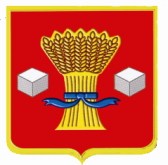 АдминистрацияСветлоярского муниципального района Волгоградской областиПОСТАНОВЛЕНИЕот 06.11.2020                  № 1914В соответствии с Федеральным законом от 26.07.2019 №199-ФЗ «О внесении изменения в Бюджетный кодекс Российской Федерации в части совершенствования государственного (муниципального) финансового контроля, внутреннего финансового контроля и внутреннего финансового  аудита»,п о с т а н о в л я ю:Признать утратившим силу постановление администрации Светлоярского района Волгоградской области от 13.03.2017 №519 «Об утверждении стандартов осуществления внутреннего муниципального финансового контроля органом внутреннего муниципального района Волгоградской области».Отделу по муниципальной службе, общим и кадровым вопросам  (Иванова Н.В.) администрации Светлоярского муниципального района Волгоградской области разместить настоящее постановление на официальном сайте Светлоярского муниципального района Волгоградской области.Отделу бюджетно-финансовой политики (Коптева Е.Н.) администрации Светлоярского муниципального района Волгоградской области  разместить настоящее постановление в сети Интернет на финансовом портале Светлоярского муниципального района Волгоградской области.Настоящее постановление вступает в силу со дня его подписания.Контроль  над   исполнением   настоящего   постановления   возложить на начальника отдела бюджетно-финансовой политики администрации Светлоярского муниципального района Волгоградской области Подхватилину О.И.Глава  Светлоярского муниципального района                                 Т.В.Распутина Прусакова Н.С.